Busn 216 Team Building 29, Room 308, Fall Quarter 2017, Highline College, fun@highline.edu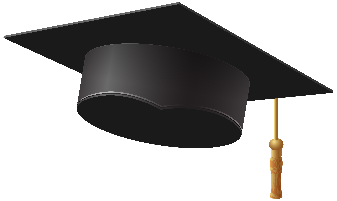 	Tuesday, October 03, 2017Dr. Jack BerminghamPresident, Highline College2400 S. 240th St.Des Moines, WA 98198Dear Dr. Jack Bermingham:We heard that you were retiring and so we wanted to let you know that we appreciate all that you have done to make Highline a great place to attend school.Thanks, Dr. Jack Bermingham!	Sincerely,	Busn 216